VENDOR APPLICATION 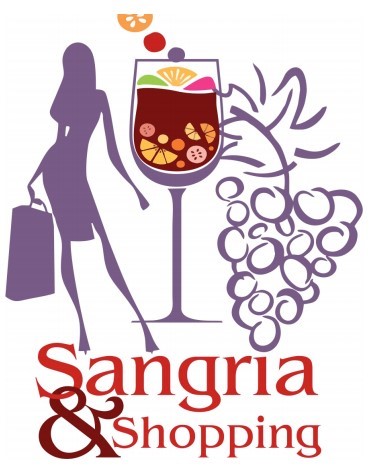                 Saturday, October 13, 2018                     10:00 am—3:00 pm                      6th Street Plaza (517 E. Monroe Ave– Downtown Buckeye) $45 per booth space (10x10)     If paid by Sept 13th$50 per booth after 9/13/18       Profits from this event are used for       Buckeye Union High School District      Students ScholarshipsBusiness Business Name_________________________________________________________________Contact Name____________________________Email_________________________________ Cell Phone________________________________ Type of Product or Service________________________________________________________Payment may be made  payable to the Buckeye Valley Chamber of Commerce—Check or Credit Cards Accepted Card Number___________________________________Exp Date__________________Security Code__________ Name on Card_________________________________________Amount  $_______________________ Please submit application and payment by September 13, 2018 I do hereby release and hold harmless the event sponsors,: The Buckeye Valley Chamber of Commerce, Buckeye Elks Lodge #2686, Buckeye Main Street Coalition, Buckeye Elementary School District , The City of Buckeye and any other party involved in this  event from any and all liability, including but not limited to: any claims, liabilities, losses or damages, costs and expenses whatsoever, ordinances or legal authority or cause, theft, personal injury, bodily injury, or act of God, arising out of any loss, injury, death or damage that may arise during this event.  I agree to comply with all event regulations. Signature___________________________________________________________Date_____________________________________ Applications & payments can be mailed or emailed to:Buckeye Valley Chamber of Commerce508 E. Monroe Avenue Buckeye, AZ 85326Email: info@buckeyevalleychamber.orgQuestions?  Please call the Chamber at 623 386-2727